Publicado en Madrid el 06/03/2024 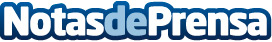 Vertiv lanza una herramienta online gratuita para agilizar la planificación y el diseño de centros de datosVertiv™ Modular Designer Lite es una aplicación web que permite configurar centros de datos modulares prefabricados Vertiv™ SmartMod™ y Vertiv™ SmartMod™ MaxDatos de contacto:María Fernandez CruzHill and knowlton690 99 56 73Nota de prensa publicada en: https://www.notasdeprensa.es/vertiv-lanza-una-herramienta-online-gratuita Categorias: Internacional Nacional Madrid Software Otras Industrias Digital http://www.notasdeprensa.es